10 EJEMPLOS DE RÚBRICAS DE EVALUACIÓNPara más materiales síguenos en: https://docentesaldia.comRúbrica para evaluar el tema: Elaborar guías de autoestudio para la resolución de exámenesRúbrica para evaluar el tema: Escribir biografías y autobiografíasRúbrica para evaluar el tema: Elaborar un programa de radioRúbrica para evaluar el tema: Reportaje de la localidadRúbrica para evaluar el tema: Escribir cuentos de misterio o terrorRúbrica para evaluar el tema: Elaboración de un manual de juegosRúbrica para evaluar el tema: Relato históricoRúbrica para evaluar el tema: Cartas de opiniónRúbrica para evaluar el tema: Lectura y escritura de poemasRúbrica para evaluar el tema: Elaboración de un álbum de recuerdos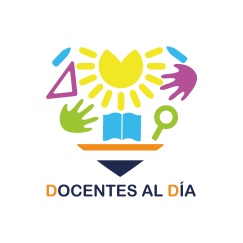 ¡GRACIAS POR TU PREFERENCIA!, SI DESEAS RECIBIR EN TU CORREO LOS MEJORES ARTÍCULOS Y MATERIALES SUSCRÍBETE EN:  https://docentesaldia.com/suscribirse/IndicadoresNivelNivelNivelNivelIndicadoresMuy bienBienRegularRequiere apoyoIdentifica distintos formatos de preguntas en exámenes y cuestionariosLogra identificar todos los distintos formatos de preguntas en exámenes y cuestionarios.Logra identificar la mayoría de formatos preguntas en exámenes y cuestionarios.Identifica solo algunos formatos de preguntas en exámenes y cuestionarios.No logra identificar los distintos formatos de preguntas en exámenes y cuestionarios.Utilización de signos u acentos en la elaboración de preguntasElabora su guía de autoestudio, utilizando los signos y acentos ortográficos, sin ningún error.Utiliza los signos y acentos ortográficos necesarios en la mayor parte de la elaboración de su guía de autoestudio.Utiliza pocos signos y acentos ortográficos al presentar su guía de autoestudio.No escribe y distingue los signos y acentos ortográficos en la elaboración de guía de autoestudio.Guías de estudio con base a las características que identifica en los exámenes y cuestionariosElabora guías de estudio de acuerdo a los diferentes tipos de preguntas en función de su  estructura y propósitos así como los procedimientos para responderlosDistingue las partes importantes de una guía de estudio, así como la mayor parte de los tipos de preguntas y estructuras de las mismas.Distingue solo algunas características de las guías de estudio, así como algunos tipos de preguntas y estructura.No tiene conocimiento de que es una guía de estudio, de acuerdo a los diferentes tipos de preguntas, estructura y propósitos.IndicadoresNivelNivelNivelNivelIndicadoresMuy bienBienRegularRequiere apoyoBiografías y autobiografías para compartir en el grupoElabora biografías y autobiografías empleando la voz narrativa de acuerdo  con el tiempo textual, utiliza la sucesión cronológica de hechos y utiliza palabras frases adjetivas y adverbios para describir personas y situaciones.Elabora biografías y autobiografías utilizando la voz narrativa necesaria en cada una, tiene una descripción cronológica básica y utiliza algunos adjetivos y adverbios.Distingue con pocos elementos las características de una biografía y una autobiografía, la descripción cronológica es muy vaga y utiliza solo adjetivos.No distingue el uso de la voz narrativa de acuerdo al tiempo textual. No realiza una sucesión cronológica de hechos y no utiliza adjetivos y adverbios para describir personas.Características del personaje a través dela lectura de biografías y autobiografíasIdentifica e infiere todas las características de los personajes a través de la lectura de biografías y auto- biografíasIdentifica e infiere la mayoría de las características de los personajes a través de la lectura de biografías y autobiografías.Identifica algunas características de los personajes a través de la lectura de biografías y autobiografías.No identifica ni infiere ninguna de las características de los personajes a través de la lectura de biografías y auto- biografías.Elaboración de preguntas guía de una entrevistaElabora preguntas para conformar una guía para realizar una entrevista.Elabora preguntas que sirven para la realización de una entrevista pero le falta orden lógico.Elabora solo algunas preguntas guía para realizar la entrevista.No elabora preguntas que guíen para realizar una entrevista.Trabajo en equipo al escribir biografías y autobiografíasLogra interactuar asertivamente y conseguir sus objetivos cuando los otros miembros lo consiguen.Logra interactuar eficientemente pero consigue la mayor parte de los objetivos de grupo.Logra interactuar pero solo consigue algunos objetivos grupales.No logra interactuar y compartir información con los demás miembrosIndicadoresNivelNivelNivelNivelIndicadoresMuy bienBienRegularRequiere apoyoElementos para conocer y organizar un programa de radioIdentifica los elementos y la organización de un programa de radio.Identifica los elementos necesarios aunque no todos para organizar un programa de radio.Identifica pocos elementos y la organización de un programa de radio.No Identifica los elementos y la organización de un programa de radio.Estructura y función de un guión de radioConoce la estructura y función de un guión de radio.Tiene conocimiento de la mayor parte de la estructura y  función de un guión de radio.Elabora guiones sencillos con pocos elementosNo conoce la estructura y función de un guión de radio.Comunicación de acuerdo al público que va dirigidoSabe eficazmente comunicarse de acuerdo a la audiencia a que va dirigidoSe comunica de acuerdo a la audiencia solo en algunas partes de su guión.Se le dificulta comunicarse de acuerdo a la audiencia que va dirigido.No sabe comunicarse de acuerdo a la audiencia a que va dirigido.Trabajo en equipo para elaborar y presentar el programa de radio.Sabe trabajar en equipo, al cooperar y compartir para elaborar y presentar el pro- grama de radio.Trabaja en equipos con la mayoría del grupo, comparte ideas, conceptos.Trabaja con algunos miembros del equipo, coopera muy poco.No coopera ni comparte no sabe trabajar en equipo.IndicadoresNivelNivelNivelNivelIndicadoresMuy bienBienRegularRequiere apoyoCaracterísticas generales de los reportajes y su funciónIdentifica las características generales de los reportajes y su función.Identifica la mayoría de las características generales de los reportajes y su función.Identifica solo algunas características de los reportajes y algunas funciones.No logra identificar las características generales de los reportajes y su función.Comprende e interpreta reportajesLogra comprender e interpretar reportajes.Logra comprender e interpretar la mayoría de los reportajes.Logra comprender algunos reportajes pero no los interpreta.No logra comprender, ni interpretar reportajes.Selección de información re- levante de diferentes fuentes para elaborar un reportajeSelecciona información relevante de diferentes fuentes para elaborar un reportaje.Logra seleccionar información relevante de la mayoría de las fuentes para elaborar un reportaje.Selecciona información muy pocas fuentes para elaborar un reportaje.No logra seleccionar información relevante de diferentes fuentes para elaborar un reportaje.Trabajo en equipo para escribirColabora y aporta al trabajar en equipo eficientemente.Trabaja con algunos del equipo, con buenas aportaciones.Trabaja con algunos del equipo sin aportaciones significativas.No colabora ni aporta al trabajar en equipo.IndicadoresNivelNivelNivelNivelIndicadoresMuy bienBienRegularRequiere apoyoCaracterísticas de los cuentos de misterio y terrorIdentifica las características de los cuentos de misterio y terror.Identifica la mayoría de las características de los cuentos de misterio y terror.Identifica algunas características de los cuentos de misterio y terror.No Identifica las características de los cuentos de misterio y terror.Redacta párrafos utilizando primera y tercera personaRedacta la todos los párrafos utilizando primera y tercera persona.Redacta la mayoría de párrafos utilizando primera y tercera persona.Redacta algunos párrafos utilizando primera y tercera persona.No redacta párrafos utilizando primera y tercera persona.Trabajo en equipo para escribir cuentos de misterio y terrorColabora y aporta al trabajar en equipo eficiente- mente.Trabaja con algunos del equipo, con buenas aportaciones.Trabaja con algunos del equipo sin aportaciones significativas.No colabora ni aporta al trabajar en equipo.IndicadoresNivelNivelNivelNivelIndicadoresMuy bienBienRegularRequiere apoyoElabora instructivos empleando modos y tiempos verbales adecuadosElabora el instructivo, utilizado los modos y tiempos verbales adecua- dos.Elabora los instructivos pero maneja algunos de los modos y tiempos verbales adecuados.Elabora los instructivos pero no maneja bien los modos y tiempos verbales adecua- dos.No elabora el instructivo, ni utiliza los modos y tiempos verbales adecuados.Usa notas y diagramas para guiar la producción de un textoUsa notas y diagramas para guiar la producción de un texto.Utiliza notas pero solo realiza unos diagramas para producir un texto.Utiliza algunas notas pero no sabe realizar diagramas para producir un texto.No usa notas y diagramas para guiar la producción de un texto.Adapta el lenguaje para una audiencia determinadaAdapta el lenguaje utilizado en el instructivo para una audiencia de- terminada.Adapta  la mayor parte del lenguaje para una audiencia determinada.Logra adaptar partes del lenguaje para una audiencia determinada.No logra adaptar el lenguaje para una audiencia determinada.Manual de juegos de patioPresenta su manual de juegos de patio con todas sus características, redacción coherente, orto- grafía y puntos convencionales adecuadamente.Presenta su manual de juegos de patio con la mayoría sus características, redacción coherente, ortografía y puntos convencionales.Presenta su manual de juegos de patio con algunas sus características, redacción poco coherente, ortografía y puntos convencionales.No presenta su manual dejuegos de patio con todas sus características, redacción coherente, ortografía y puntos convencionales.Trabajo en equipo para escribir el manual de juegosColabora y aporta al trabajar en equipo eficientemente.Trabaja con algunos del equipo, con buenas aportaciones.Trabaja con algunos del equipo sin aportaciones significativas.No colabora, ni aporta al trabajar en equipo.IndicadoresNivelNivelNivelNivelIndicadoresMuy bienBienRegularRequiere apoyoEstablece el orden los sucesos relatadosEstablece el orden de los sucesos relatados en sucesión y simultaneidad.Establece el orden en la mayor parte de los sucesos relatados en sucesión y simultaneidad.Establece parcial- mente el orden de los sucesos relatados en sucesión y simultaneidad.No establece el orden de los sucesos relatados en sucesión y simultaneidad.Reconoce la función de los relatos históricos y emplea el lenguaje formal para escribirlosReconoce la función de los relatos históricos y emplea en todo el texto el lenguaje formal para escribirlos.Reconoce la función de los relatos históricos y emplea en la mayor parte del texto el lenguaje formal para escribirlos.Reconoce parcial- mente función de los relatos históricos y emplea en partes del texto el lenguaje formal para escribirlos.No reconoce la función de los relatos históricos y no emplea el lenguaje formal para escribirlos.Esquema de planificación de un relato históricoOrganiza y entiende de manera de- tallada los pasos para realizar un relato histórico.Organiza la mayoría de los pasos para realizar un relato histórico.Organiza de manera limitada los pasos para realizar un relato histórico.No logra organizar y establece de manera errónea los pasos para realizar un relato histórico.Redacción de textos en párrafos, con cohesión, ortografía y puntuación convencionalesRedacta  textos en párrafos, con muy buena cohesión, ortografía y puntuación convencionales.Redacta ciertos textos en párrafos, con cohesión, buena ortografía y puntuación convencionales.Redacta textos en párrafos, con poca cohesión, regular ortografía y puntuación convencionales.No realiza la redacción textos en párrafos, con cohesión, ortografía y puntuación convencionales.Trabajo en equipo para escribir un relato históricoColabora y aporta al trabajar en equipo eficientemente.Trabaja con algunos del equipo, con buenas aportaciones.Trabaja con algunos del equipo sin aportaciones significativas.No colabora, ni aporta al trabajar en equipo.IndicadoresNivelNivelNivelNivelIndicadoresMuy bienBienRegularRequiere apoyoCaracterísticas y funciones de las cartas de opiniónIdentifica y conoce características y funciones de las cartas de opinión.Reconoce la mayoría de las características y funciones de las cartas de opinión.Identifica algunas características y funciones de las cartas de opinión.No logra reconocer características y funciones de las cartas de opinión.Borradores de cartas de opiniónIntegra borradores de caratas de opinión para su publicación.Integra borradores de cartas de opinión con la mayoría de sus elementos.Realiza con pocos elementos los borradores de cartas de opinión.No logra integrar borradores de cartas de opinión.Escribe por escrito su opinión sobre los hechosExpresa en todo el texto escrito su opinión sobre los hechos.Expresa por escrito algunas opiniones sobre los hechos.Escribe muy poco su opinión sobre los hechos.No realiza por escrito su opinión sobre los hechos.Trabajo en equipo escribir cartas de opiniónColabora y aporta al trabajar en equipo eficientemente.Trabaja con algunos del equipo, con buenas aportaciones.Trabaja con algunos del equipo sin aportaciones significativas.No colabora, ni aporta al trabajar en equipo.IndicadoresNivelNivelNivelNivelIndicadoresMuy bienBienRegularRequiere apoyoInterpreta el lenguajefigurado al leer poemasInterpreta eficientemente el lenguaje figurado al leer poemas en voz alta.Interpreta bien el lenguaje figurado al leer poemas en voz alta.Interpreta algunos aspectos del lenguaje figurado al leer poemas en voz alta.No logra Interpretar el lenguaje figurado al leer poemas en voz alta.Utiliza diversos recursos literarios para crear un efecto poético y expresar sentimientosUtiliza todos los recursos literarios para crear  un efecto poético y expresar sentimientos.Utiliza la mayor parte recursos literarios para crear un efecto poético y expresar sentimientos.Utiliza pocos recursos literarios para crear un efecto poético y expresar sentimientos.No llega a utilizar diversos recursos literarios para crear un efecto poético y expresar sentimientos.Escribe borradores de poemas empleando los recursos literarios necesariosEscribe borradores de poemas empleando todos los recursos literarios identificados y necesarios.Escribe borradores de poemas empleando la mayor parte los recursos literarios necesarios.Logra escribir poemas en el borrador utilizando algunos los recursos literarios.No logra escribir borradores de poemas emplean- do los recursos literarios necesarios.Trabaja en equipo al leer y escribir poemasColabora y aporta al trabajar en equipo eficientemente.Trabaja con algunos del equipo, con buenas aportaciones.Trabaja con algunos del equipo sin aportaciones significativas.No colabora, ni aporta al trabajar en equipo.Factor o AspectoNivelNivelNivelNivelFactor o AspectoMuy bienBienRegularRequiere apoyoJerarquización de información de un texto a partir de criterios establecidosUtiliza los criterios establecidos para jerarquizar la in- formación de un texto.Jerarquiza la mayor parte de la información de un texto a partir de criterios establecidos.Jerarquiza algunas partes de la información de un texto a partir de criterios establecidos.No realiza la Jerarquización de información de un texto a partir de criterios establecidos.Organiza un texto por secciones temáticasRealiza la organización completa de un texto con a secciones temáticas.Realiza la mayor- mente organización de un texto con la mayor parte de secciones temáticas.Realiza la medianamente organización de un texto con algunas secciones temáticas.No realiza la organización de un texto por secciones temáticas.Elaboración de borrador de las seccionesRealiza el borrador de con todas las secciones y la estructura adecuada.Logra realizar el borrador de con la mayoría de las secciones y la estructura adecuada.Logra realizar el borrador de con algunas de las secciones y la estructura adecuada.No logra realizar el borrador de con todas las secciones y la estructura adecuada.Trabajo en equipo al escribir elaborar el álbum de recuerdos de la primariaColabora y aporta al trabajar en equipo eficientemente y en todos los momentos y cumple con las comisiones asignadas.Trabaja con algunos del equipo, con buenas aportaciones en la mayoría de los momentos y es igual en las comisiones asignadas.Trabaja con algunos del equipo con algunas aportaciones y cumple moderadamente sus comisiones asignadas.No colabora, ni aporta al trabajar en equipo, no cumple con las comisiones asignadas.